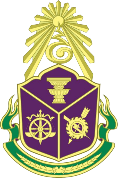 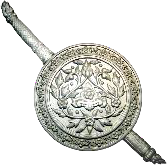 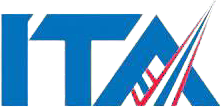 ข้อมูล ณ วันที่ 30  เมษายน  2567ข้อมูลเงินกองทุนเพื่อการสืบสวน สอบสวน การป้องกันและปราบปรามการกระทำความผิดทางอาญาประจำปีงบประมาณ พ.ศ.2567สถานีตำรวจภูธรวังชิ้นข้อมูลเงินกองทุนเพื่อการสืบสวน สอบสวน การป้องกันและปราบปรามการกระทำความผิดทางอาญาประจำปีงบประมาณ พ.ศ.2567สถานีตำรวจภูธรวังชิ้นข้อมูลเงินกองทุนเพื่อการสืบสวน สอบสวน การป้องกันและปราบปรามการกระทำความผิดทางอาญาประจำปีงบประมาณ พ.ศ.2567สถานีตำรวจภูธรวังชิ้นข้อมูลเงินกองทุนเพื่อการสืบสวน สอบสวน การป้องกันและปราบปรามการกระทำความผิดทางอาญาประจำปีงบประมาณ พ.ศ.2567สถานีตำรวจภูธรวังชิ้นข้อมูลเงินกองทุนเพื่อการสืบสวน สอบสวน การป้องกันและปราบปรามการกระทำความผิดทางอาญาประจำปีงบประมาณ พ.ศ.2567สถานีตำรวจภูธรวังชิ้นข้อมูลเงินกองทุนเพื่อการสืบสวน สอบสวน การป้องกันและปราบปรามการกระทำความผิดทางอาญาประจำปีงบประมาณ พ.ศ.2567สถานีตำรวจภูธรวังชิ้นข้อมูลเงินกองทุนเพื่อการสืบสวน สอบสวน การป้องกันและปราบปรามการกระทำความผิดทางอาญาประจำปีงบประมาณ พ.ศ.2567สถานีตำรวจภูธรวังชิ้นข้อมูลเงินกองทุนเพื่อการสืบสวน สอบสวน การป้องกันและปราบปรามการกระทำความผิดทางอาญาประจำปีงบประมาณ พ.ศ.2567สถานีตำรวจภูธรวังชิ้นข้อมูลเงินกองทุนเพื่อการสืบสวน สอบสวน การป้องกันและปราบปรามการกระทำความผิดทางอาญาประจำปีงบประมาณ พ.ศ.2567สถานีตำรวจภูธรวังชิ้นข้อมูลเงินกองทุนเพื่อการสืบสวน สอบสวน การป้องกันและปราบปรามการกระทำความผิดทางอาญาประจำปีงบประมาณ พ.ศ.2567สถานีตำรวจภูธรวังชิ้นว.ด.ป.รับ/จ่ายรายการไตรมาสที่ 1ไตรมาสที่ 1ไตรมาสที่  2ไตรมาสที่  2ไตรมาสที่  3ไตรมาสที่  3ไตรมาสที่ 4ไตรมาสที่ 4ว.ด.ป.รับ/จ่ายรายการจัดสรรเบิกจ่ายจัดสรรเบิกจ่ายจัดสรรเบิกจ่ายจัดสรรเบิกจ่าย1/03/67ได้รับเงินโอนกองทุนเพื่อการสืบสวนฯ จาก   142,000-------1/03/67กองการเงิน   142,000-------21/03/67เบิกจ่ายเงินกองทุนเพื่อการสืบสวนฯ-142,000------------รวมจำนวนคดี ที่ใช้เงินกองทุนฯ8 คดี8 คดี------